2nd Grade ELA Standards per Quarter (2016-17)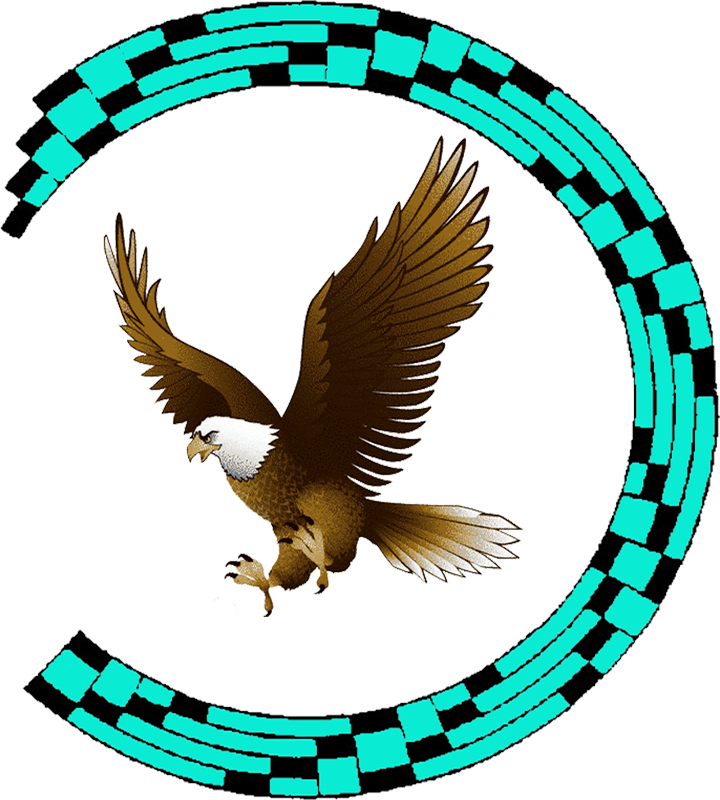                  Found on Curriculum Map**Standards shown in bold are intended for mastery in the referenced quarters.Revised and ALL AzCCRS accounted for 6/02/161st QuarterAugust 2 - October 52nd QuarterOctober 7 - December 213rd QuarterJanuary 5 – March 204th QuarterMarch 21 – May 252.RL.12.RL.22.RL.32.RL.42.RL.52.RL.62.RL 72.RL.92.RL.102.RL.12.RL.22.RL.32.RL.42.RL.52.RL.62.RL 72.RL.92.RL.102.RL.12.RL.22.RL.32.RL.52.RL.62.RL 72.RL.102.RL.12.RL.32.RL.42.RL 72.RL.102.RI.12.RI.32.RI.42.RI.52.RI.72.RI.82.RI.9   2.RI.102.RI.12.RI.22.RI.32.RI.42.RI.52.RI.62.RI.72.RI.82.RI.9      2.RI.102.RI.12.RI.22.RI.32.RI.42.RI.52.RI.62.RI.72.RI.82.RI.9                     2.RI.102.RI.12.RI.22.RI.32.RI.42.RI.52.RI.62.RI.72.RI.82.RI.9   2.RI.102.RF.3acdef2.RF.4abc2.RF.3abcdef2.RF.4ab2.RF.3abcdef2.RF.4abc2.RF.3abcdef2.RF.4abc2.L.1defg2.L.2acde2.L.4bce2.L.4d2.L.5ab2.L.62.L.1abdeg2.L.2ae2.L.2b2.L.3a2.L.4ace2.L.5ab2.L.62.L.1a2.L.1deg2.L.1b2.L.1c2.L.2ace2.L.4a2.L.4bce2.L.5a2.L.62.L.1defg2.L.2d2.L.4bce2.L.5ab2.L.62.W.12.W.22.W.32.W.4a2.W.52.W.62.W.72.W.82.W.12.W.22.W.32.W.4a2.W.52.W.62.W.72.W.82.W.12.W.22.W.32.W.4a2.W.52.W.62.W.72.W.82.W.12.W.22.W.32.W.4a2.W.52.W.62.W.72.W.8